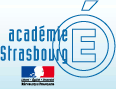 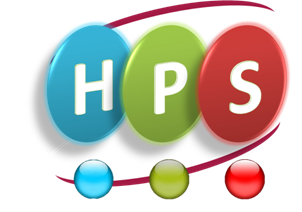 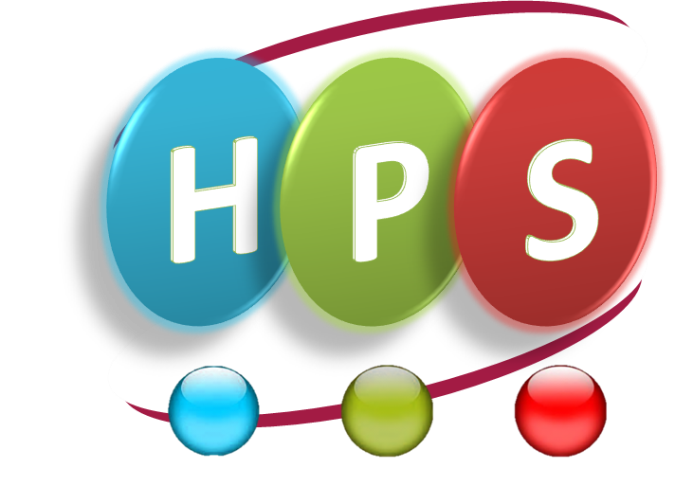 BACCALAUREAT PROFESSIONNEL Hygiène Propreté StérilisationLIVRET DE FORMATION SUIVI DES PERIODES DE FORMATION EN MILIEU PROFESSIONNELAnnées scolaires 201   - 201Session 20… PERSONNES A CONTACTER EN CAS DE BESOINNom et prénom du stagiaire :NOM : ………………………………………Prénom : ……………………………………Date de naissance : ……/ … … /  …….Nom et téléphone du responsable légal : ……………………………………………Adresse : ……………………………………………………………………………………                …………………………………………………………………………………….Code postal : … … … … … … .                Ville : ………………………………………Téléphone de l’élève :        ... … / … … / …… / …… / ……ATTESTATION DE PERIODE DE FORMATION EN MILIEU PROFESSIONNEL N°1Je soussigné(e) _____________________________, fonction ________________________ au sein de l’entreprise ou établissement ______________________________ certifie que ________________________________________ a accompli une Période de Formation en Milieu Professionnel d'une durée effective de _____________ semaines du     … / … / …              au        … / … / …. Nombre de journées d'absence : ________ Rattrapage du _______________au _______________A_______________________ le _____ / _____ / ______ Cachet, nom et signatureATTESTATION DE PERIODE DE FORMATION EN MILIEU PROFESSIONNEL N°2Je soussigné(e) _____________________________, fonction ________________________ au sein de l’entreprise ou établissement ______________________________ certifie que ________________________________________ a accompli une Période de Formation en Milieu Professionnel d'une durée effective de _____________ semaines du     … / … / …              au        … / … / …. Nombre de journées d'absence : ________ Rattrapage du _______________au _______________A_______________________ le _____ / _____ / ______ Cachet, nom et signatureATTESTATION DE PERIODE DE FORMATION EN MILIEU PROFESSIONNEL N°3Je soussigné(e) _____________________________, fonction ________________________ au sein de l’entreprise ou établissement ______________________________ certifie que ________________________________________ a accompli une Période de Formation en Milieu Professionnel d'une durée effective de _____________ semaines du     … / … / …              au        … / … / …. Nombre de journées d'absence : ________ Rattrapage du _______________au _______________A_______________________ le _____ / _____ / ______ Cachet, nom et signatureATTESTATION DE PERIODE DE FORMATION EN MILIEU PROFESSIONNEL N°4Je soussigné(e) _____________________________, fonction ________________________ au sein de l’entreprise ou établissement ______________________________ certifie que ________________________________________ a accompli une Période de Formation en Milieu Professionnel d'une durée effective de _____________ semaines du     … / … / …              au        … / … / …. Nombre de journées d'absence : ________ Rattrapage du _______________au _______________A_______________________ le _____ / _____ / ______ Cachet, nom et signatureATTESTATION DE PERIODE DE FORMATION EN MILIEU PROFESSIONNEL N°5Je soussigné(e) _____________________________, fonction ________________________ au sein de l’entreprise ou établissement ______________________________ certifie que ________________________________________ a accompli une Période de Formation en Milieu Professionnel d'une durée effective de _____________ semaines du     … / … / …              au        … / … / …. Nombre de journées d'absence : ________ Rattrapage du _______________au _______________A_______________________ le _____ / _____ / ______ Cachet, nom et signatureATTESTATION DE PERIODE DE FORMATION EN MILIEU PROFESSIONNEL N°6Je soussigné(e) _____________________________, fonction ________________________ au sein de l’entreprise ou établissement ______________________________ certifie que ________________________________________ a accompli une Période de Formation en Milieu Professionnel d'une durée effective de _____________ semaines du     … / … / …              au        … / … / …. Nombre de journées d'absence : ________ Rattrapage du _______________au _______________A_______________________ le _____ / _____ / ______ Cachet, nom et signatureCet élève prépare un diplôme de niveau IV, le Baccalauréat Professionnel HygiènePropreté Stérilisation avec une certification intermédiaire de niveau V : le Brevet d’Etude Professionnel Hygiène Propreté.APPRECIATION DU STAGIAIRE	Cocher les cases grisées correspondant aux observations.APPRECIATION DU STAGIAIRE	Cocher les cases grisées correspondant aux observations.APPRECIATION DU STAGIAIRE	Cocher les cases grisées correspondant aux observations.APPRECIATION DU STAGIAIRE	Cocher les cases grisées correspondant aux observations.APPRECIATION DU STAGIAIRE	Cocher les cases grisées correspondant aux observations.APPRECIATION DU STAGIAIRE	Cocher les cases grisées correspondant aux observations.Absences / retards / disciplineIncident  / accidentQuestions relatives à l’organisation de la PFMPChef de travaux : …………………FORMATIONS DIVERSESDATE(S) DE FORMATION OU D’OBTENTIONPSC1SSTFormation à l’habilitation électrique non électricien BSPRAPPermis de conduireAutres :ENTREPRISE ou ETABLISSEMENT D'ACCUEIL:Nom………………………………………………………………………………….………………………………Adresse …………..………………………………………………………………………………………..……….……………………………………………………………………………………………………..………………Site (si différent de l’adresse ci-dessus) : ………………………………………………………………………Adresse …………..………………………………………………………………………………………..……….……………………………………………………………………………………………………..………………Secteur :                 A- entretien des locaux hors zones à risques                         B- entretien des locaux en zone à risques                         C- Stérilisation des dispositifs médicauxTuteur………………………………………………Téléphone ……………............................Courriel…………………………………………………………. + 2+ 10Comportement généralTenue, propretéTrès soignéeCorrecteNégligéeComportement généralLangageSoigné et professionnelConvenableInadaptéComportement généralPonctualité PonctuelQuelques retardsRetards fréquentsComportement généralAssiduitéAssiduQuelques absences justifiéesAbsences non justifiéesComportement généralMaîtrise de soiAccepte les contraintes, remarques et conseilsConvenableNe se maîtrise pasComportement généralMotivation, curiositéTrès motivéS’intéresse aux activitésPeu de motivation+ 1+ 0,50Aptitudes professionnellesIntégration dans l’équipeS’intègre facilementCherche à s’intégrerNe s’intègre pasAptitudes professionnellesPrise d’initiative dans la limite de ses compétencesPrend des initiativesSuit les instructionsBesoin d’être dirigé à chaque étapeAptitudes professionnellesAptitude physiqueTrès bonne résistanceBonne résistanceVite fatiguéAptitudes professionnellesRigueur dans le travail dans le respect des procéduresTrès rigoureuxEssaie d’être méthodiqueTravail peu soigné ou mal organiséAptitudes professionnellesRespect des règles d’hygiène et de sécuritéApplique les règles de lui-mêmeApplique les règles après un rappelNon-respect fréquentAptitudes professionnellesGestes techniquesExécution rapide Délais d’exécution acceptableTrès lentAptitudes professionnellesRespect du secret professionnelRespectueuxManque ponctuellement de discrétionAucun respectAptitudes professionnellesPréparation du matériel et des produitsTrès bonne organisationOrganisation incomplèteManque d’organisation                                                                                Total : __________  /20                                                                                Total : __________  /20                                                                                Total : __________  /20                                                                                Total : __________  /20                                                                                Total : __________  /20                                                                                Total : __________  /20                                                                                Total : __________  /20                                                                                Total : __________  /20APPRECIATION GLOBALE DU TUTEUR :…………………………………………………………………………………………………………………………………………………………………………………………………………………………………………………………………………………………………………………………………………………………………………………………………………………………………………………………………………………………………………………………………………A ………………………………. le ______/______ /_________/ Cachet, Nom signatureENTREPRISE ou ETABLISSEMENT D'ACCUEIL:Nom………………………………………………………………………………….………………………………Adresse …………..………………………………………………………………………………………..……….……………………………………………………………………………………………………..………………Site (si différent de l’adresse ci-dessus) : ………………………………………………………………………Adresse …………..………………………………………………………………………………………..……….……………………………………………………………………………………………………..………………Secteur :           A- entretien des locaux hors zones à risques                         B- entretien des locaux en zone à risques                         C- Stérilisation des dispositifs médicauxTuteur………………………………………………Téléphone ……………............................Courriel…………………………………………………………. + 2+ 10Comportement généralTenue, propretéTrès soignéeCorrecteNégligéeComportement généralLangageSoigné et professionnelConvenableInadaptéComportement généralPonctualité PonctuelQuelques retardsRetards fréquentsComportement généralAssiduitéAssiduQuelques absences justifiéesAbsences non justifiéesComportement généralMaîtrise de soiAccepte les contraintes, remarques et conseilsConvenableNe se maîtrise pasComportement généralMotivation, curiositéTrès motivéS’intéresse aux activitésPeu de motivation+ 1+ 0,50Aptitudes professionnellesIntégration dans l’équipeS’intègre facilementCherche à s’intégrerNe s’intègre pasAptitudes professionnellesPrise d’initiative dans la limite de ses compétencesPrend des initiativesSuit les instructionsBesoin d’être dirigé à chaque étapeAptitudes professionnellesAptitude physiqueTrès bonne résistanceBonne résistanceVite fatiguéAptitudes professionnellesRigueur dans le travail dans le respect des procéduresTrès rigoureuxEssaie d’être méthodiqueTravail peu soigné ou mal organiséAptitudes professionnellesRespect des règles d’hygiène et de sécuritéApplique les règles de lui-mêmeApplique les règles après un rappelNon-respect fréquentAptitudes professionnellesGestes techniquesExécution rapide Délais d’exécution acceptableTrès lentAptitudes professionnellesRespect du secret professionnelRespectueuxManque ponctuellement de discrétionAucun respectAptitudes professionnellesPréparation du matériel et des produitsTrès bonne organisationOrganisation incomplèteManque d’organisation                                                                               Total : __________  /20                                                                               Total : __________  /20                                                                               Total : __________  /20                                                                               Total : __________  /20                                                                               Total : __________  /20                                                                               Total : __________  /20                                                                               Total : __________  /20                                                                               Total : __________  /20APPRECIATION GLOBALE DU TUTEUR :…………………………………………………………………………………………………………………………………………………………………………………………………………………………………………………………………………………………………………………………………………………………………………………………………………………………………………………………………………………………………………………………………………A ………………………………. le ______/______ /_________/ Cachet, Nom signatureENTREPRISE ou ETABLISSEMENT D'ACCUEIL:Nom………………………………………………………………………………….………………………………Adresse …………..………………………………………………………………………………………..……….……………………………………………………………………………………………………..………………Site (si différent de l’adresse ci-dessus) : ………………………………………………………………………Adresse …………..………………………………………………………………………………………..……….……………………………………………………………………………………………………..………………Secteur :           A- entretien des locaux hors zones à risques                         B- entretien des locaux en zone à risques                         C- Stérilisation des dispositifs médicauxTuteur………………………………………………Téléphone ……………............................Courriel…………………………………………………………. + 1+ 0,50Comportement généralTenue, propretéTrès soignéeCorrecteNégligéeComportement généralLangageSoigné et professionnelConvenableInadaptéComportement généralPonctualitéPonctuelQuelques retardsRetards fréquentsComportement généralAssiduitéAssiduQuelques absences justifiéesAbsences non justifiéesComportement généralMaîtrise de soiAccepte les contraintes, remarques et conseilsConvenableNe se maîtrise pasComportement généralMotivation, curiositéTrès motivéS’intéresse aux activitésPeu de motivationAptitudes professionnellesIntégration dans l’équipeS’intègre facilementCherche à s’intégrerNe s’intègre pasAptitudes professionnellesPrise d’initiative dans la limite de ses compétencesPrend des initiativesSuit les instructionsBesoin d’être dirigé à chaque étapeAptitudes professionnellesAptitude physiqueTrès bonne résistanceBonne résistanceVite fatiguéAptitudes professionnellesRigueur dans le travail dans le respect des procéduresTrès rigoureuxEssaie d’être méthodiqueTravail peu soigné ou mal organiséAptitudes professionnellesRespect des règles d’hygièneApplique les règlesApplique les règles après un rappelNon-respectAptitudes professionnellesRespect des règles de sécuritéApplique les règlesApplique les règles après un rappelNon-respectAptitudes professionnellesGestion des déchetsRespect des circuitsPeu respectueuxNon-respectAptitudes professionnellesGestes techniques  maîtrisésExécution rapide et bonne maîtriseDélais d’exécution et/ou maîtrise acceptableTrès lentAptitudes professionnellesRespect du secret professionnelRespectueuxManque ponctuellement de discrétionAucun respectAptitudes professionnellesPréparation du matériel et des produitsTrès bonne organisationOrganisation incomplèteManque d’organisationAptitudes professionnellesContrôle de la qualité du travailBonne maîtrise et proposition de solutions correctivesContrôles insuffisantsAbsence de contrôlesAptitudes professionnellesOpérations de maintenance : questionnement oralRéponse correcteDes oublisAbsence de connaissanceAptitudes professionnellesCommunication  oraleMaîtrise du vocabulaire techniqueManque de vocabulairetechniqueN’utilise pas le vocabulaire techniqueAptitudes professionnellesRenseigner des documents professionnelsAutonomeDocuments incompletsOublis et/ou erreurs dans les renseignements         Total : __________  /20         Total : __________  /20         Total : __________  /20         Total : __________  /20         Total : __________  /20         Total : __________  /20         Total : __________  /20         Total : __________  /20APPRECIATION GLOBALE DU TUTEUR :…………………………………………………………………………………………………………………………………………………………………………………………………………………………………………………………………………………………………………………………………………………………………………………………………………………………………………………………………………………………………………………………………………A ………………………………. le ______/______ /_________/ Cachet, Nom signatureENTREPRISE ou ETABLISSEMENT D'ACCUEIL:Nom………………………………………………………………………………….………………………………Adresse …………..………………………………………………………………………………………..……….……………………………………………………………………………………………………..………………Site (si différent de l’adresse ci-dessus) : ………………………………………………………………………Adresse …………..………………………………………………………………………………………..……….……………………………………………………………………………………………………..………………Secteur :           A- entretien des locaux hors zones à risques                         B- entretien des locaux en zone à risques                         C- Stérilisation des dispositifs médicauxTuteur………………………………………………Téléphone ……………............................Courriel…………………………………………………………. + 1+ 0,50Comportement généralTenue, propretéTrès soignéeCorrecteNégligéeComportement généralLangageSoigné et professionnelConvenableInadaptéComportement généralPonctualitéPonctuelQuelques retardsRetards fréquentsComportement généralAssiduitéAssiduQuelques absences justifiéesAbsences non justifiéesComportement généralMaîtrise de soiAccepte les contraintes, remarques et conseilsConvenableNe se maîtrise pasComportement généralMotivation, curiositéTrès motivéS’intéresse aux activitésPeu de motivationAptitudes professionnellesIntégration dans l’équipeS’intègre facilementCherche à s’intégrerNe s’intègre pasAptitudes professionnellesPrise d’initiative dans la limite de ses compétencesPrend des initiativesSuit les instructionsBesoin d’être dirigé à chaque étapeAptitudes professionnellesAptitude physiqueTrès bonne résistanceBonne résistanceVite fatiguéAptitudes professionnellesRigueur dans le travail dans le respect des procéduresTrès rigoureuxEssaie d’être méthodiqueTravail peu soigné ou mal organiséAptitudes professionnellesRespect des règles d’hygièneApplique les règlesApplique les règles après un rappelNon-respectAptitudes professionnellesRespect des règles de sécuritéApplique les règlesApplique les règles après un rappelNon-respectAptitudes professionnellesGestion des déchetsRespect des circuitsPeu respectueuxNon-respectAptitudes professionnellesGestes techniques  maîtrisésExécution rapide et bonne maîtriseExécution et/ou maîtrise acceptableTrès lentAptitudes professionnellesRespect du secret professionnelRespectueuxManque ponctuellement de discrétionAucun respectAptitudes professionnellesPréparation du matériel et des produitsTrès bonne organisationOrganisation incomplèteManque d’organisationAptitudes professionnellesContrôle de la qualité du travailBonne maîtrise Contrôles insuffisantsAbsence de contrôlesAptitudes professionnellesOpérations de maintenance : questionnement oral        Réponse correcteDes oublisAbsence de connaissanceAptitudes professionnellesCommunication  oraleMaîtrise du vocabulaire techniqueManque de vocabulairetechniqueN’utilise pas le vocabulaire techniqueAptitudes professionnellesRenseigner des documents professionnelsAutonomeDocuments incompletsOublis et/ou erreurs dans les renseignements           Total : __________  /20           Total : __________  /20           Total : __________  /20           Total : __________  /20           Total : __________  /20           Total : __________  /20           Total : __________  /20           Total : __________  /20APPRECIATION GLOBALE DU TUTEUR :…………………………………………………………………………………………………………………………………………………………………………………………………………………………………………………………………………………………………………………………………………………………………………………………………………………………………………………………………………………………………………………………………………A ………………………………. le ______/______ /_________/ Cachet, Nom signatureENTREPRISE ou ETABLISSEMENT D'ACCUEIL:Nom………………………………………………………………………………….………………………………Adresse …………..………………………………………………………………………………………..……….……………………………………………………………………………………………………..………………Site (si différent de l’adresse ci-dessus) : ………………………………………………………………………Adresse …………..………………………………………………………………………………………..……….……………………………………………………………………………………………………..………………Secteur :          A- entretien des locaux hors zones à risques                         B- entretien des locaux en zone à risques                         C- Stérilisation des dispositifs médicauxTuteur………………………………………………Téléphone ……………............................Courriel…………………………………………………………. + 1+ 0,50Comportement généralTenue, propretéTrès soignéeCorrecteNégligéeComportement généralLangageSoigné et professionnelConvenableInadaptéComportement généralPonctualitéAssiduitéPonctuel et assiduQuelques retards et absences justifiéesRetards fréquentsAbsences non justifiéesComportement généralMotivation, curiositéTrès motivéS’intéresse aux activitésPeu de motivationAptitudes professionnellesIntégration dans l’équipeS’intègre facilementCherche à s’intégrerNe s’intègre pasAptitudes professionnellesPrise d’initiative dans la limite de ses compétencesPrend des initiativesSuit les instructionsBesoin d’être dirigé à chaque étapeAptitudes professionnellesGestion des stocks Gère, organise, optimiseGère et organiseNe sait pas gérer Aptitudes professionnellesRigueur dans le travail dans le respect des procéduresTrès rigoureuxEssaie d’être méthodiqueTravail peu soigné ou mal organiséAptitudes professionnellesRespect des règles d’hygièneApplique les règlesApplique les règles après un rappelNon-respectAptitudes professionnellesRespect des règles de sécuritéApplique les règlesApplique les règles après un rappelNon-respectAptitudes professionnellesGestion des déchetsRespect des circuitsPeu respectueuxNon-respectAptitudes professionnellesGestes techniques  maîtrisésExécution rapide et bonne maîtriseExécution et/ou maîtrise acceptableTrès lentAptitudes professionnellesRespect du secret professionnelRespectueuxManque ponctuellement de discrétionAucun respectAptitudes professionnellesPréparation du matériel et des produitsTrès bonne organisationOrganisation incomplèteManque d’organisationAptitudes professionnellesContrôle de la qualité du travailBonne maîtriseContrôles insuffisantsAbsence de contrôlesAptitudes professionnellesOpérations de maintenance : questionnement oralRéponse correcteDes oublisAbsence de connaissanceAptitudes professionnellesCommunication  oraleMaîtrise du vocabulaire techniqueManque de vocabulairetechniqueN’utilise pas le vocabulaire techniqueAptitudes professionnellesRenseignements des documents professionnelsAutonomeDocuments incompletsOublis et/ou erreurs dans les renseignementsAptitudes professionnellesPlanification des opérationsComprend Ne  comprend pas certains aspects Aucune compréhensionAptitudes professionnellesAnimation de l’équipe ou participation à une réunionParticipe activementParticipe Ne participe pas            Total : __________  /20            Total : __________  /20            Total : __________  /20            Total : __________  /20            Total : __________  /20            Total : __________  /20            Total : __________  /20            Total : __________  /20APPRECIATION GLOBALE DU TUTEUR :…………………………………………………………………………………………………………………………………………………………………………………………………………………………………………………………………………………………………………………………………………………………………………………………………………………………………………………………………………………………………………………………………………A ………………………………. le ______/______ /_________/ Cachet, Nom signatureENTREPRISE ou ETABLISSEMENT D'ACCUEIL:Nom………………………………………………………………………………….………………………………Adresse …………..………………………………………………………………………………………..……….……………………………………………………………………………………………………..………………Site (si différent de l’adresse ci-dessus) : ………………………………………………………………………Adresse …………..………………………………………………………………………………………..……….……………………………………………………………………………………………………..………………Secteur :          A- entretien des locaux hors zones à risques                         B- entretien des locaux en zone à risques                         C- Stérilisation des dispositifs médicauxTuteur………………………………………………Téléphone ……………............................Courriel…………………………………………………………. + 1+ 0,50Comportement généralTenue, propretéTrès soignéeCorrecteNégligéeComportement généralLangageSoigné et professionnelConvenableInadaptéComportement généralPonctualitéAssiduitéPonctuel et assiduQuelques retards et absences justifiéesRetards fréquentsAbsences non justifiéesComportement généralMotivation, curiositéTrès motivéS’intéresse aux activitésPeu de motivationAptitudes professionnellesIntégration dans l’équipeS’intègre facilementCherche à s’intégrerNe s’intègre pasAptitudes professionnellesPrise d’initiative dans la limite de ses compétencesPrend des initiativesSuit les instructionsBesoin d’être dirigé à chaque étapeAptitudes professionnellesGestion des stocks Gère, organise, optimiseGère et organiseNe sait pas gérer Aptitudes professionnellesRigueur dans le travail dans le respect des procéduresTrès rigoureuxEssaie d’être méthodiqueTravail peu soigné ou mal organiséAptitudes professionnellesRespect des règles d’hygièneApplique les règlesApplique les règles après un rappelNon-respectAptitudes professionnellesRespect des règles de sécuritéApplique les règlesApplique les règles après un rappelNon-respectAptitudes professionnellesGestion des déchetsRespect des circuitsPeu respectueuxNon-respectAptitudes professionnellesGestes techniques  maîtrisésExécution rapide et bonne maîtriseDélais d’exécution et/ou maîtrise acceptableTrès lentAptitudes professionnellesRespect du secret professionnelRespectueuxManque ponctuellement de discrétionAucun respectAptitudes professionnellesPréparation du matériel et des produitsTrès bonne organisationOrganisation incomplèteManque d’organisationAptitudes professionnellesContrôle de la qualité du travailBonne maîtrise et proposition de solutions correctivesContrôles insuffisantsAbsence de contrôlesAptitudes professionnellesOpérations de maintenance : questionnement oralRéponse correcteDes oublisAbsence de connaissanceAptitudes professionnellesCommunication  oraleMaîtrise du vocabulaire techniqueManque de vocabulairetechniqueN’utilise pas le vocabulaire techniqueAptitudes professionnellesRenseignements des documents professionnelsAutonomeDocuments incompletsOublis et/ou erreurs dans les renseignementsAptitudes professionnellesPlanification des opérationsComprend Ne  comprend pas certains aspects Aucune compréhensionAptitudes professionnellesAnimation de l’équipe ou participation à une réunionParticipe activementParticipe Ne participe pas            Total : __________  /20            Total : __________  /20            Total : __________  /20            Total : __________  /20            Total : __________  /20            Total : __________  /20            Total : __________  /20            Total : __________  /20APPRECIATION GLOBALE DU TUTEUR :…………………………………………………………………………………………………………………………………………………………………………………………………………………………………………………………………………………………………………………………………………………………………………………………………………………………………………………………………………………………………………………………………………A ………………………………. le ______/______ /_________/ Cachet, Nom signatureExemples d’activités (N = non évalué, ECA = en cours d’acquisition, A = acquis)Exemples d’activités (N = non évalué, ECA = en cours d’acquisition, A = acquis)Exemples d’activités (N = non évalué, ECA = en cours d’acquisition, A = acquis)LycéePFMP 1PFMP 2PFMP 3PFMP 4PFMP5PFMP6STERILISATIONPré-désinfection des DM ou préparation des bacsPré-désinfection des DM ou préparation des bacsPré-désinfection des DM ou préparation des bacsSTERILISATIONCollecte, Réception, triCollecte, Réception, triCollecte, Réception, triSTERILISATIONEntretien des matériels de transportEntretien des matériels de transportEntretien des matériels de transportSTERILISATIONLavage mécanisé (auto laveur ou ultra-sons)Lavage mécanisé (auto laveur ou ultra-sons)Lavage mécanisé (auto laveur ou ultra-sons)STERILISATIONDésinfection, rinçage, séchage manuelDésinfection, rinçage, séchage manuelDésinfection, rinçage, séchage manuelSTERILISATIONStockage des DM non stérilisablesStockage des DM non stérilisablesStockage des DM non stérilisablesSTERILISATIONRecomposition des plateaux et sets de soinsRecomposition des plateaux et sets de soinsRecomposition des plateaux et sets de soinsSTERILISATIONConditionnement (sachet, papier, conteneur)Conditionnement (sachet, papier, conteneur)Conditionnement (sachet, papier, conteneur)STERILISATIONChargement, suivi, déchargement des stérilisateursChargement, suivi, déchargement des stérilisateursChargement, suivi, déchargement des stérilisateursSTERILISATIONConduite des stérilisateursConduite des stérilisateursConduite des stérilisateursSTERILISATIONStockage et distribution des DM stérilesStockage et distribution des DM stérilesStockage et distribution des DM stérilesSTERILISATIONEnregistrement et mise en œuvre de la traçabilitéEnregistrement et mise en œuvre de la traçabilitéEnregistrement et mise en œuvre de la traçabilitéSTERILISATIONIdentification, signalement des non-conformités. Mise en œuvre de mesures correctivesIdentification, signalement des non-conformités. Mise en œuvre de mesures correctivesIdentification, signalement des non-conformités. Mise en œuvre de mesures correctivesPROPRETEEntretien courantEntretien courantdépoussiérage manuel et mécaniséPROPRETEEntretien courantEntretien courantlavage manuel et mécaniséPROPRETEEntretien courantEntretien courantspray méthodePROPRETEEntretien courantEntretien courantlustragePROPRETERemise en étatRemise en étatlavage mécaniséPROPRETERemise en étatRemise en étatdécapagePROPRETERemise en étatRemise en étatinjection-extractionPROPRETERemise en étatRemise en étatprotectionPROPRETERemise en étatRemise en étatshampooingPROPRETERemise en étatRemise en étatnettoyage à la haute pressionPROPRETERemise en étatRemise en étatnettoyage vapeurPROPRETERemise en étatRemise en étatponçage, surfaçagePROPRETERemise en étatRemise en étatcristallisationPROPRETEActivités connexesActivités connexesAménagement des locaux en fonction de la commandePROPRETEActivités connexesActivités connexesRéalisation d’interventions mineuresPROPRETEActivités connexesActivités connexesRéalisation d’états des lieuxPROPRETEActivités connexesActivités connexesProposition de solutions techniques ou d’améliorationsBIONETTOYAGE ULTRAPROPRETEPréparation de l’opérateur (protocole d’habillage)Préparation de l’opérateur (protocole d’habillage)Préparation de l’opérateur (protocole d’habillage)BIONETTOYAGE ULTRAPROPRETEApprovisionnement de la zone d'interventionApprovisionnement de la zone d'interventionApprovisionnement de la zone d'interventionBIONETTOYAGE ULTRAPROPRETEBio nettoyage, nettoyage et décontaminationméthodes manuellesméthodes manuellesBIONETTOYAGE ULTRAPROPRETEBio nettoyage, nettoyage et décontaminationméthodes mécaniséesméthodes mécaniséesBIONETTOYAGE ULTRAPROPRETEBio nettoyage, nettoyage et décontaminationparticipation à une mise à blancparticipation à une mise à blancBIONETTOYAGE ULTRAPROPRETEMise en œuvre de protocoles spécifiques au nettoyage des réseaux aérauliquesMise en œuvre de protocoles spécifiques au nettoyage des réseaux aérauliquesMise en œuvre de protocoles spécifiques au nettoyage des réseaux aérauliquesCONDUITE D’EQUIPEEncadrement d'une équipeEncadrement d'une équipeEncadrement d'une équipeCONDUITE D’EQUIPEGestion des compétences du personnelGestion des compétences du personnelGestion des compétences du personnelCONDUITE D’EQUIPEGestion de la dotation horaire, des absences, des aléas…Gestion de la dotation horaire, des absences, des aléas…Gestion de la dotation horaire, des absences, des aléas…CONDUITE D’EQUIPEFormation, information des personnels, participation au recrutementFormation, information des personnels, participation au recrutementFormation, information des personnels, participation au recrutementCONDUITE D’EQUIPEAccompagnement de personnels (accueil, information, formation,…)Accompagnement de personnels (accueil, information, formation,…)Accompagnement de personnels (accueil, information, formation,…)CONDUITE D’EQUIPECollecte et transmission des informations écrites, orales à l’interne et à l’externeCollecte et transmission des informations écrites, orales à l’interne et à l’externeCollecte et transmission des informations écrites, orales à l’interne et à l’externeCONDUITE D’EQUIPEMise en œuvre d’opérations de maintenance préventive et corrective du matérielMise en œuvre d’opérations de maintenance préventive et corrective du matérielMise en œuvre d’opérations de maintenance préventive et corrective du matérielCONDUITE D’EQUIPEApplication du plan de prévention et contrôle des mesures prévuesApplication du plan de prévention et contrôle des mesures prévuesApplication du plan de prévention et contrôle des mesures prévuesCONDUITE D’EQUIPEEvaluation des risques et choix des mesures de prévention et des équipements de protection individuelleEvaluation des risques et choix des mesures de prévention et des équipements de protection individuelleEvaluation des risques et choix des mesures de prévention et des équipements de protection individuelleCONDUITE D’EQUIPESignalement des situations dangereuses et/ou d'incidentsSignalement des situations dangereuses et/ou d'incidentsSignalement des situations dangereuses et/ou d'incidentsCONDUITE D’EQUIPEAutocontrôle de la qualité des prestationsAutocontrôle de la qualité des prestationsAutocontrôle de la qualité des prestationsCONDUITE D’EQUIPESuivi et contrôle des opérations et de l’application des procéduresSuivi et contrôle des opérations et de l’application des procéduresSuivi et contrôle des opérations et de l’application des procéduresCONDUITE D’EQUIPERepérage et signalement des prestations non conformesRepérage et signalement des prestations non conformesRepérage et signalement des prestations non conformesCONDUITE D’EQUIPEMise en place des mesures correctivesMise en place des mesures correctivesMise en place des mesures correctivesCONDUITE D’EQUIPEEnregistrements et traçabilité des opérationsEnregistrements et traçabilité des opérationsEnregistrements et traçabilité des opérations